УКАЗГУБЕРНАТОРА СВЕРДЛОВСКОЙ ОБЛАСТИО СОЗДАНИИ РЕГИОНАЛЬНОГО СОВЕТА ПО УЛУЧШЕНИЮ КАЧЕСТВА ЖИЗНИВ СВЕРДЛОВСКОЙ ОБЛАСТИ ПРИ ГУБЕРНАТОРЕ СВЕРДЛОВСКОЙ ОБЛАСТИИ ОРГАНИЗАЦИИ РАБОТЫ ИСПОЛНИТЕЛЬНЫХ ОРГАНОВ ГОСУДАРСТВЕННОЙВЛАСТИ СВЕРДЛОВСКОЙ ОБЛАСТИ И ОРГАНОВ МЕСТНОГОСАМОУПРАВЛЕНИЯ МУНИЦИПАЛЬНЫХ ОБРАЗОВАНИЙ, РАСПОЛОЖЕННЫХНА ТЕРРИТОРИИ СВЕРДЛОВСКОЙ ОБЛАСТИ, ПО ПОВЫШЕНИЮ ПОЗИЦИЙСВЕРДЛОВСКОЙ ОБЛАСТИ В РЕЙТИНГЕ ОЦЕНКИ УСИЛИЙ РЕГИОНАЛЬНЫХОРГАНОВ ИСПОЛНИТЕЛЬНОЙ ВЛАСТИ ПО СОЗДАНИЮ КАЧЕСТВЕННОЙ СРЕДЫДЛЯ ЖИЗНИ ГРАЖДАН В СУБЪЕКТАХ РОССИЙСКОЙ ФЕДЕРАЦИИВ соответствии с подпунктом 30 пункта 1 статьи 42 Устава Свердловской области, во исполнение подпункта "а" пункта 1 перечня поручений Президента Российской Федерации от 06.08.2020 N Пр-1247 по итогам заседания наблюдательного совета автономной некоммерческой организации "Агентство стратегических инициатив по продвижению новых проектов", пункта 6 вопроса I протокола заседания наблюдательного совета автономной некоммерческой организации "Агентство стратегических инициатив по продвижению новых проектов" от 09.02.2023 N 1 постановляю:1. Создать региональный совет по улучшению качества жизни в Свердловской области при Губернаторе Свердловской области.2. Утвердить:1) Положение о региональном совете по улучшению качества жизни в Свердловской области при Губернаторе Свердловской области (прилагается);2) состав регионального совета по улучшению качества жизни в Свердловской области при Губернаторе Свердловской области (прилагается).3. Определить:1) Министерство социальной политики Свердловской области исполнительным органом государственной власти Свердловской области, ответственным за осуществление координации работы исполнительных органов государственной власти Свердловской области по повышению позиций Свердловской области в Рейтинге оценки усилий региональных органов исполнительной власти по созданию качественной среды для жизни граждан в субъектах Российской Федерации;2) перечень исполнительных органов государственной власти Свердловской области, ответственных за подготовку планов мероприятий по повышению позиций Свердловской области в Рейтинге оценки усилий региональных органов исполнительной власти по созданию качественной среды для жизни граждан в субъектах Российской Федерации (приложение N 1).4. Министерству социальной политики Свердловской области:1) разработать региональный план мероприятий ("дорожную карту") по повышению позиций Свердловской области в Рейтинге оценки усилий региональных органов исполнительной власти по созданию качественной среды для жизни граждан в субъектах Российской Федерации по форме согласно приложению N 2 к настоящему Указу в сроки, установленные региональным советом по улучшению качества жизни в Свердловской области при Губернаторе Свердловской области (далее - Совет);2) формировать отчет об исполнении регионального плана мероприятий ("дорожной карты") по повышению позиций Свердловской области в Рейтинге оценки усилий региональных органов исполнительной власти по созданию качественной среды для жизни граждан в субъектах Российской Федерации по форме согласно приложению N 3 к настоящему Указу в сроки, установленные Советом.5. Иным исполнительным органам государственной власти Свердловской области:1) разработать планы мероприятий ("дорожные карты") по повышению позиций Свердловской области в Рейтинге оценки усилий региональных органов исполнительной власти по созданию качественной среды для жизни граждан в субъектах Российской Федерации (далее - план мероприятий) по форме согласно приложению N 4 к настоящему Указу в сроки, установленные Советом;2) формировать отчет об исполнении плана мероприятий ("дорожной карты") по повышению позиций Свердловской области в Рейтинге оценки усилий региональных органов исполнительной власти по созданию качественной среды для жизни граждан в субъектах Российской Федерации (далее - отчет об исполнении плана мероприятий) по форме согласно приложению N 5 к настоящему Указу в сроки, установленные Советом.6. Рекомендовать органам местного самоуправления муниципальных образований, расположенных на территории Свердловской области, содействовать исполнительным органам государственной власти Свердловской области в реализации мероприятий по повышению позиций Свердловской области в Рейтинге оценки усилий региональных органов исполнительной власти по созданию качественной среды для жизни граждан в субъектах Российской Федерации.7. Контроль за исполнением настоящего Указа возложить на Заместителя Губернатора Свердловской области П.В. Крекова.8. Настоящий Указ опубликовать на "Официальном интернет-портале правовой информации Свердловской области" (www.pravo.gov66.ru).ГубернаторСвердловской областиЕ.В.КУЙВАШЕВг. Екатеринбург22 декабря 2023 годаN 608-УГУтвержденоУказом ГубернатораСвердловской областиот 22 декабря 2023 г. N 608-УГ"О создании регионального советапо улучшению качества жизнив Свердловской областипри Губернаторе Свердловской областии организации работы исполнительныхорганов государственной властиСвердловской области и органовместного самоуправления муниципальныхобразований, расположенных на территорииСвердловской области, по повышениюпозиций Свердловской области в Рейтингеоценки усилий региональных органовисполнительной власти по созданиюкачественной среды для жизни гражданв субъектах Российской Федерации"ПОЛОЖЕНИЕО РЕГИОНАЛЬНОМ СОВЕТЕ ПО УЛУЧШЕНИЮ КАЧЕСТВА ЖИЗНИВ СВЕРДЛОВСКОЙ ОБЛАСТИ ПРИ ГУБЕРНАТОРЕ СВЕРДЛОВСКОЙ ОБЛАСТИ1. Региональный совет по улучшению качества жизни в Свердловской области при Губернаторе Свердловской области (далее - Совет) является коллегиальным совещательным органом, образованным для обеспечения взаимодействия исполнительных органов государственной власти Свердловской области, органов местного самоуправления муниципальных образований, расположенных на территории Свердловской области (далее - органы местного самоуправления), и организаций для рассмотрения вопросов повышения качества жизни через механизмы повышения качества услуг в социальной сфере и выработки предложений по совершенствованию государственной политики в указанной сфере.2. Совет осуществляет свою деятельность в соответствии с Конституцией Российской Федерации, федеральными законами и иными нормативными правовыми актами Российской Федерации, Уставом Свердловской области, законами Свердловской области и иными нормативными правовыми актами Свердловской области, а также настоящим Положением.3. Основными задачами Совета являются:1) рассмотрение приоритетных проектов в социальной сфере и результатов их реализации;2) рассмотрение результатов Рейтинга оценки усилий региональных органов исполнительной власти по созданию качественной среды для жизни граждан в субъектах Российской Федерации (далее - Рейтинг качества жизни);3) рассмотрение и утверждение проектов планов мероприятий ("дорожных карт") по повышению позиций Свердловской области в Рейтинге качества жизни, в том числе регионального плана мероприятий ("дорожной карты") по повышению позиций Свердловской области в Рейтинге качества жизни, по направлениям Рейтинга качества жизни;4) анализ исполнения планов мероприятий ("дорожных карт") по повышению позиций Свердловской области в Рейтинге качества жизни, в том числе регионального плана мероприятий ("дорожной карты") по повышению позиций Свердловской области в Рейтинге качества жизни, по направлениям Рейтинга качества жизни;5) содействие исполнительным органам государственной власти Свердловской области во внедрении в Свердловской области регионального социального стандарта;6) формирование предложений по приоритетам реализации региональной государственной политики в социальной сфере;7) подготовка предложений по совершенствованию законодательства Свердловской области в социальной сфере.4. Для решения поставленных задач Совет имеет право:1) рассматривать на своих заседаниях вопросы, связанные с улучшением качества жизни в Свердловской области;2) запрашивать у исполнительных органов государственной власти Свердловской области, органов местного самоуправления, территориальных органов федеральных органов исполнительной власти и их должностных лиц, организаций, осуществляющих деятельность на территории Свердловской области, необходимую информацию по вопросам, относящимся к компетенции Совета;3) приглашать на заседания Совета руководителей организаций, должностных лиц, юридических лиц, в интересах и компетенции которых находятся рассматриваемые на заседании Совета вопросы;4) привлекать в установленном порядке для осуществления информационно-аналитических и экспертных работ научные, образовательные и иные организации, а также ученых и экспертов;5) пользоваться информацией исполнительных органов государственной власти Свердловской области;6) контролировать исполнение решений по результатам работы Совета;7) образовывать экспертные, консультативные, рабочие группы.5. Совет состоит из председателя Совета, заместителя председателя Совета, секретаря Совета и иных членов Совета.6. Председателем Совета является Губернатор Свердловской области.7. Председатель Совета:1) организует работу Совета;2) распределяет обязанности между членами Совета в соответствии с настоящим Положением;3) определяет дату, время и место проведения заседания Совета;4) утверждает программу заседания Совета;5) подписывает протокол заседания Совета;6) осуществляет общее руководство деятельностью Совета;7) ведет заседания Совета;8) контролирует исполнение принятых Советом решений.8. Заместитель председателя Совета:1) исполняет на время отсутствия председателя Совета его полномочия;2) исполняет иные поручения председателя Совета.9. Секретарь Совета:1) информирует членов Совета о месте, дате и времени проведения заседания Совета не позднее чем за 10 рабочих дней до заседания Совета;2) составляет проект программы заседания Совета;3) организует подготовку и своевременный сбор информационных материалов к заседанию Совета;4) организует работу по обобщению и анализу информации, необходимой для осуществления деятельности Совета, поступившей от исполнительных органов государственной власти Свердловской области, органов местного самоуправления и иных организаций;5) направляет членам Совета утвержденную программу заседания Совета и иные информационные материалы к заседанию Совета не позднее чем за 5 рабочих дней до заседания Совета;6) ведет протокол заседания Совета;7) направляет членам Совета протокол заседания Совета в течение 3 рабочих дней со дня его подписания.В отсутствие секретаря Совета по поручению председательствующего на заседании Совета функции секретаря Совета исполняет один из членов Совета.10. Члены Совета:1) вправе знакомиться с рассматриваемыми на заседании Совета материалами;2) вносят предложения о включении в программу заседания Совета отдельных вопросов, относящихся к компетенции Совета, не позднее чем за 7 рабочих дней до заседания Совета;3) готовят материалы для рассмотрения на заседании Совета;4) участвуют в обсуждении, высказывают свое мнение по вопросам, относящимся к компетенции Совета;5) вносят предложения в протокол заседания Совета не позднее чем за 7 рабочих дней до заседания Совета и в течение 3 рабочих дней после заседания Совета;6) содействуют реализации решений Совета.11. Члены Совета обладают равными правами при обсуждении вопросов и голосовании.12. Совет может формировать из числа членов Совета экспертные, консультативные, рабочие группы по направлениям своей деятельности.К участию в работе экспертных, консультативных, рабочих групп привлекаются эксперты по профилю рассматриваемой проблемы, представители исполнительных органов государственной власти Свердловской области, органов местного самоуправления и иных организаций. Составы экспертных, консультативных, рабочих групп утверждаются решением Совета.13. Решения Совета принимаются путем открытого голосования простым большинством голосов присутствующих на заседании членов Совета. В случае равенства голосов голос председательствующего на заседании Совета является решающим.14. Заседание Совета считается правомочным, если на нем присутствует более половины от общего числа членов Совета.15. Заседания Совета проводятся по мере необходимости, но не реже двух раз в год. Заседания Совета проводятся как в очном формате, так и в режиме видео-конференц-связи.16. Члены Совета участвуют в его заседаниях лично и не вправе делегировать свои полномочия другим лицам. При невозможности присутствия на заседании Совета член Совета заблаговременно извещает об этом председателя Совета. В случае необходимости член Совета направляет на имя председателя Совета свое мнение по вопросам программы заседания Совета в письменном виде.17. Предложения в протокол заседания Совета направляются секретарю Совета в течение 3 рабочих дней после заседания Совета.Секретарем Совета в течение 5 рабочих дней после заседания Совета направляется протокол на подписание председательствовавшему на заседании Совета.18. Подписанный протокол заседания Совета в течение 3 рабочих дней размещается на официальном сайте Министерства социальной политики Свердловской области в информационно-телекоммуникационной сети "Интернет".19. Деятельность Совета осуществляется в соответствии с планом работы Совета, утверждаемым председателем Совета на год.20. При необходимости вопросы, не нашедшие отражения в плане работы Совета, вносятся на рассмотрение Совета во внеплановом порядке.21. Организационно-техническое и документационное обеспечение деятельности Совета осуществляет Министерство социальной политики Свердловской области.УтвержденУказом ГубернатораСвердловской областиот 22 декабря 2023 г. N 608-УГ"О создании регионального советапо улучшению качества жизнив Свердловской областипри Губернаторе Свердловской областии организации работы исполнительныхорганов государственной властиСвердловской области и органовместного самоуправления муниципальныхобразований, расположенных на территорииСвердловской области, по повышениюпозиций Свердловской области в Рейтингеоценки усилий региональных органовисполнительной власти по созданиюкачественной среды для жизни гражданв субъектах Российской Федерации"СОСТАВРЕГИОНАЛЬНОГО СОВЕТА ПО УЛУЧШЕНИЮ КАЧЕСТВА ЖИЗНИВ СВЕРДЛОВСКОЙ ОБЛАСТИ ПРИ ГУБЕРНАТОРЕ СВЕРДЛОВСКОЙ ОБЛАСТИПриложение N 1к Указу ГубернатораСвердловской областиот 22 декабря 2023 г. N 608-УГПЕРЕЧЕНЬИСПОЛНИТЕЛЬНЫХ ОРГАНОВ ГОСУДАРСТВЕННОЙ ВЛАСТИСВЕРДЛОВСКОЙ ОБЛАСТИ, ОТВЕТСТВЕННЫХ ЗА ПОДГОТОВКУ ПЛАНОВМЕРОПРИЯТИЙ ПО ПОВЫШЕНИЮ ПОЗИЦИЙ СВЕРДЛОВСКОЙ ОБЛАСТИВ РЕЙТИНГЕ ОЦЕНКИ УСИЛИЙ РЕГИОНАЛЬНЫХ ОРГАНОВ ИСПОЛНИТЕЛЬНОЙВЛАСТИ ПО СОЗДАНИЮ КАЧЕСТВЕННОЙ СРЕДЫ ДЛЯ ЖИЗНИ ГРАЖДАНВ СУБЪЕКТАХ РОССИЙСКОЙ ФЕДЕРАЦИИПриложение N 2к Указу ГубернатораСвердловской областиот 22 декабря 2023 г. N 608-УГФормаРЕГИОНАЛЬНЫЙ ПЛАНмероприятий ("дорожная карта") по повышению позицийСвердловской области в Рейтинге оценки усилий региональныхорганов исполнительной власти по созданию качественной средыдля жизни граждан в субъектах Российской ФедерацииПриложение N 3к Указу ГубернатораСвердловской областиот 22 декабря 2023 г. N 608-УГФормаОТЧЕТоб исполнении регионального плана мероприятий("дорожной карты") по повышению позиций Свердловской областив Рейтинге оценки усилий региональных органов исполнительнойвласти по созданию качественной среды для жизни гражданв субъектах Российской ФедерацииПриложение N 4к Указу ГубернатораСвердловской областиот 22 декабря 2023 г. N 608-УГФормаПЛАНмероприятий ("дорожная карта") по повышению позицийСвердловской области в Рейтинге оценки усилий региональныхорганов исполнительной власти по созданию качественной средыдля жизни граждан в субъектах Российской ФедерацииПриложение N 5к Указу ГубернатораСвердловской областиот 22 декабря 2023 г. N 608-УГФормаОТЧЕТоб исполнении плана мероприятий ("дорожной карты")по повышению позиций Свердловской области в Рейтинге оценкиусилий региональных органов исполнительной властипо созданию качественной среды для жизни гражданв субъектах Российской Федерации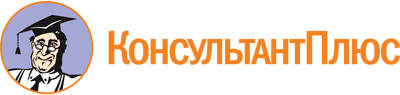 Указ Губернатора Свердловской области от 22.12.2023 N 608-УГ
"О создании регионального совета по улучшению качества жизни в Свердловской области при Губернаторе Свердловской области и организации работы исполнительных органов государственной власти Свердловской области и органов местного самоуправления муниципальных образований, расположенных на территории Свердловской области, по повышению позиций Свердловской области в Рейтинге оценки усилий региональных органов исполнительной власти по созданию качественной среды для жизни граждан в субъектах Российской Федерации"
(вместе с "Положением о региональном совете по улучшению качества жизни в Свердловской области при Губернаторе Свердловской области", "Перечнем исполнительных органов государственной власти Свердловской области, ответственных за подготовку планов мероприятий по повышению позиций Свердловской области в рейтинге оценки усилий региональных органов исполнительной власти по созданию качественной среды для жизни граждан в субъектах Российской Федерации")Документ предоставлен КонсультантПлюс

www.consultant.ru

Дата сохранения: 11.06.2024
 22 декабря 2023 годаN 608-УГ1.КуйвашевЕвгений Владимирович-Губернатор Свердловской области, председатель регионального совета2.КрековПавел Владимирович-Заместитель Губернатора Свердловской области, заместитель председателя регионального совета3.ГерасимоваЕлена Александровна-начальник отдела стратегического развития и информационного обеспечения Министерства социальной политики Свердловской области, секретарь регионального советаЧлены регионального совета:Члены регионального совета:4.АнтоновДмитрий Алексеевич-Директор Департамента по труду и занятости населения Свердловской области5.БагироваАнна Петровна-представитель направления "Социальные проекты" автономной некоммерческой организации "Агентство стратегических инициатив по продвижению новых проектов" (по согласованию)6.БесединАндрей Адольфович-президент Уральской торгово-промышленной палаты (союза) (по согласованию)7.БиктугановЮрий Иванович-Министр образования и молодежной политики Свердловской области8.ВасилевскийАлександр Викторович-координатор направления "Социальные проекты" автономной некоммерческой организации "Агентство стратегических инициатив по продвижению новых проектов" (по согласованию)9.ВолковМихаил Михайлович-Министр строительства и развития инфраструктуры Свердловской области10.ГлазковаСветлана Михайловна-исполнительный директор Ассоциации социально ориентированных некоммерческих организаций Свердловской области (по согласованию)11.ГрибановСергей Андреевич-директор общества с ограниченной ответственностью "Круст" (по согласованию)12.ГункевичЛеонид Леонидович-председатель Совета Свердловского регионального отделения Общероссийской общественной организации "Деловая Россия" (по согласованию)13.ГущинОлег Васильевич-директор Уральского института управления - филиала федерального государственного бюджетного образовательного учреждения высшего образования "Российская академия народного хозяйства и государственной службы при Президенте Российской Федерации" (по согласованию)14.ДайнесЕвгений Анатольевич-руководитель Дома Добровольцев Свердловской области (по согласованию)15.ЗлоказовАндрей Владимирович-Министр социальной политики Свердловской области16.ЗолотницкаяЛюдмила Викторовна-ответственный секретарь Свердловского областного отделения Общероссийской общественной организации "Национальная родительская ассоциация социальной поддержки семьи и защиты семейных ценностей" (по согласованию)17.КанторКсения Владимировна-директор общества с ограниченной ответственностью "КАНТРСКРИП" (по согласованию)18.КарловАндрей Александрович-Министр здравоохранения Свердловской области19.КозыринИлья Владимирович-директор общества с ограниченной ответственностью научно-производственного предприятия "Детская восстановительная медицина" (по согласованию)20.КокшаровВиктор Анатольевич-ректор федерального государственного автономного образовательного учреждения высшего образования "Уральский федеральный университет имени первого Президента России Б.Н. Ельцина" (по согласованию)21.КудрявцевАлександр Николаевич-Министр общественной безопасности Свердловской области22.КузнецоваАнна Анатольевна-Министр агропромышленного комплекса и потребительского рынка Свердловской области23.КутыревВладимир Алексеевич-президент "Ассоциации кадетских образовательных организаций, классов и клубов Свердловской области" (по согласованию)24.ЛевинАлександр Юрьевич-председатель Общественной палаты Свердловской области (по согласованию)25.ЛевинаИрина Анатольевна-председатель Свердловского регионального отделения Общероссийской общественной организации "Российский Красный Крест" (по согласованию)26.МамонтовДенис Михайлович-Министр природных ресурсов и экологии Свердловской области27.МасловАлександр Викторович-Глава Верхнесалдинского городского округа (по согласованию)28.ОрловАлексей Валерьевич-Глава Екатеринбурга (по согласованию)29.ПевнаяМария Владимировна-научный консультант автономной некоммерческой организации информационного центра развития социальных инициатив УралДобро (по согласованию)30.ПиличевВалерий Валерьевич-директор Свердловского областного фонда поддержки предпринимательства (микрокредитной компании) (по согласованию)31.ПономарьковМихаил Яковлевич-Министр цифрового развития и связи Свердловской области32.ПородновАлександр Валерьевич-первый вице-президент Регионального объединения работодателей "Свердловский областной Союз промышленников и предпринимателей" (по согласованию)33.РапопортЛеонид Аронович-Министр физической культуры и спорта Свердловской области34.СавинВадим Александрович-руководитель регионального отделения Общероссийского общественного движения "НАРОДНЫЙ ФРОНТ "ЗА РОССИЮ" в Свердловской области (по согласованию)35.СадыковРуслан Рафильевич-Министр экономики и территориального развития Свердловской области36.СилинЯков Петрович-ректор федерального государственного бюджетного образовательного учреждения высшего образования "Уральский государственный экономический университет" (по согласованию)37.СимаковаВера Игоревна-генеральный директор автономной некоммерческой организации научно-практического социально-педагогического объединения "Благое дело" (по согласованию)38.СмирновНиколай Борисович-Министр энергетики и жилищно-коммунального хозяйства Свердловской области39.СудаковЮрий Дмитриевич-председатель организации Свердловской областной общественной организации ветеранов войны, труда, боевых действий, государственной службы, пенсионеров, член Общественной палаты Свердловской области (по согласованию)40.ТретьяковВадим Валерьевич-Министр инвестиций и развития Свердловской области41.ТыщенкоИлья Владимирович-председатель Совета Свердловского областного отделения Общероссийской общественной организации малого и среднего предпринимательства "ОПОРА РОССИИ" (по согласованию)42.УчайкинаСветлана Николаевна-Министр культуры Свердловской области43.ФилиппенковАнатолий Анатольевич-президент Союза малого и среднего бизнеса Свердловской области (по согласованию)44.ХусаиноваЮлия Фидарисовна-Директор Департамента информационной политики Свердловской области45.ЧегаевДенис Николаевич-исполняющий обязанности Министра транспорта и дорожного хозяйства Свердловской областиНомер строкиИсполнительный орган государственной власти Свердловской областиНаименование раздела Рейтинга оценки усилий региональных органов исполнительной власти по созданию качественной среды для жизни граждан в субъектах Российской Федерации1231.Министерство здравоохранения Свердловской области"Медицинское обслуживание"2.Министерство образования и молодежной политики Свердловской области"Образование и развитие"3.Министерство агропромышленного комплекса и потребительского рынка Свердловской области,Министерство физической культуры и спорта Свердловской области,Министерство культуры Свердловской области,Министерство экономики и территориального развития Свердловской области,Министерство социальной политики Свердловской области"Потребление и досуг"4.Министерство социальной политики Свердловской области, Департамент по труду и занятости населения Свердловской области"Инклюзивность и равенство"5.Министерство социальной политики Свердловской области"Социальная защита"6.Министерство энергетики и жилищно-коммунального хозяйства Свердловской области,Министерство транспорта и дорожного хозяйства Свердловской области,Министерство строительства и развития инфраструктуры Свердловской области,Министерство природных ресурсов и экологии Свердловской области,Министерство социальной политики Свердловской области"Жилье и инфраструктура"7.Министерство природных ресурсов и экологии Свердловской области,Министерство энергетики и жилищно-коммунального хозяйства Свердловской области"Чистота и экология"8.Департамент по труду и занятости населения Свердловской области,Министерство инвестиций и развития Свердловской области,Министерство агропромышленного комплекса и потребительского рынка Свердловской области,Министерство экономики и территориального развития Свердловской области,Министерство промышленности и науки Свердловской области"Возможности для работы и своего дела"9.Министерство общественной безопасности Свердловской области,Министерство энергетики и жилищно-коммунального хозяйства Свердловской области,Министерство транспорта и дорожного хозяйства Свердловской области"Безопасность"10.Министерство цифрового развития и связи Свердловской области"Государственные услуги и сервисы"Номер строкиНаименование мероприятияСроки исполненияОтветственные исполнителиОжидаемый результат реализации мероприятия12345Номер строкиНаименование мероприятияСроки исполненияОтветственные исполнителиКраткое описание достигнутого результата реализации мероприятия12345Номер строкиНаименование показателя Рейтинга качества жизни, на улучшение значения которого направлено мероприятиеНаименование мероприятияЕдиница измеренияПлановое значениеСроки исполненияОтветственные исполнителиОжидаемый результат реализации мероприятия12345678Номер строкиНаименование показателя Рейтинга качества жизни, на улучшение значения которого направлено мероприятиеНаименование мероприятияЕдиница измеренияПлановое значениеФактическое значениеПроцент исполненияКраткое описание достигнутого результата реализации мероприятия12345678